Приложение № 4ТРЕБОВАНИЯ К ЭКИПИРОВКЕ УЧАСТНИКОВ СОРЕВНОВАНИЙ ПО КИОКУСИНКАЙКаждый участник, допущенный к соревнованиям, должен иметь индивидуальное защитное снаряжение.Защитное снаряжение должно быть белого цвета, в хорошем состоянии – чистое, целое, без потертостей с потерей цвета. Размер экипировки должен обеспечивать надежную защиту ударных поверхностей кулака и голени.Протекторы на голень и подъем стопы чулочного типаРазрешается использовать протекторы на голень и подъем стопы в виде эластичного чулка белого цвета с использованием уплотнителя толщиной не менее . Допускается разрыв уплотнителя между голенью и стопой – не более 1,5 см. Использование пластиковых щитков, вставок запрещено.Перчатки на кисти рук с обязательной защитой суставов 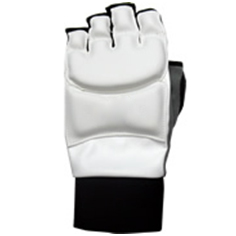 Толщина уплотнителя должна быть не менее 1 см. Использование пластиковых вставок запрещено.Перчатка должна полностью защищать ударную поверхность, липучка должна быть в хорошем состоянии и плотно фиксировать перчатку на руке.Шлем на голову с обязательной защитой подбородкаПротектор на грудь – девушки, юниорки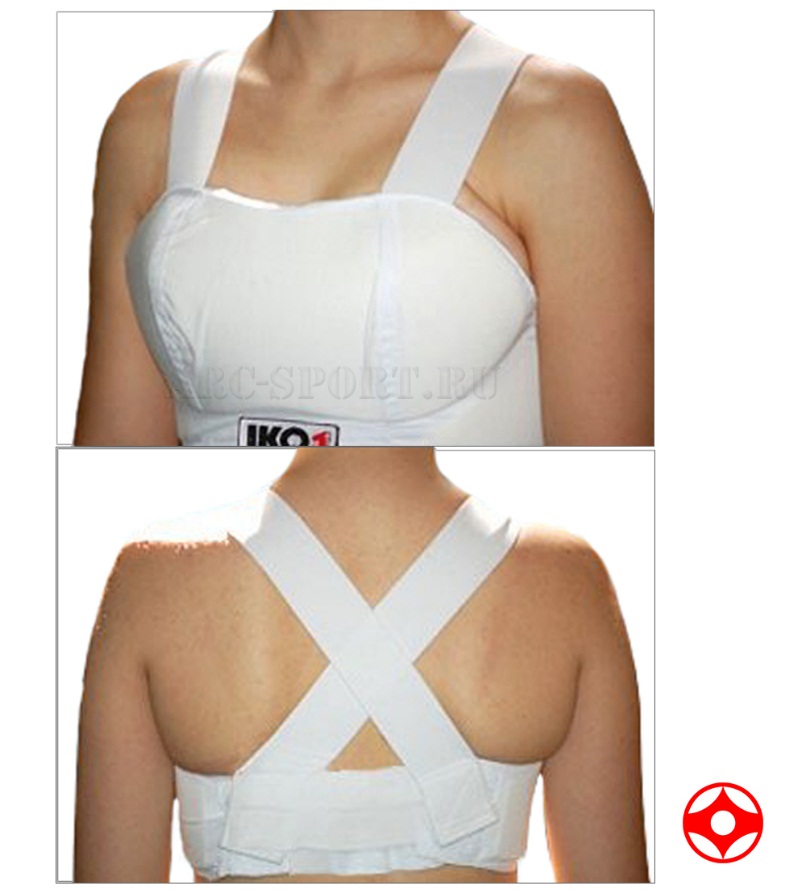 Участницам разрешается использовать протектор на грудь следующего образца: верхняя граница протектора – не выше уровня вторых ребер, нижняя граница протектора – не ниже края реберных дуг, боковые границы протектора – по передним подмышечным линиям; протектор должен защищать как минимум грудь. Протектор может иметь пластиковые элементы, но они должны быть прикрыты уплотнителем толщиной не менее 1 см.Запрещается использовать жесткие пластиковые протекторы на грудь.Поверх протектора на грудь обязательно должна быть надета белая футболка без рисунка и кружева.Паховый протектор (раковина) – юноши, юниорыПаховый протектор (раковина) для девушек и юниорок – по желанию.Капа (протектор ротовой полости) – по желанию, кроме случая, когда спортсмен носит брекеты.ВНИМАНИЕ! Все средства защиты должен быть индивидуальны, у каждого участника!При нарушении любого из вышеперечисленных пунктов спортсмен не будет допущен к соревнованиям.Если в процессе поединка выясняется несоответствие размера экипировки, поединок будет остановлен и спортсмен будет снят с турнира.ВНИМАНИЕ! ЗАЩИТНОЕ СНАРЯЖЕНИЕ НЕОБХОДИМО ПРЕДЪЯВИТЬ НА КОМИССИИ ПО ДОПУСКУ!ПРИ ОТСУТСТВИИ ЗАЩИТНОГО СНАРЯЖЕНИЯ, УСТАНОВЛЕННОГО ОБРАЗЦА – УЧАСТНИК НЕ БУДЕТ ДОПУЩЕН К СОРЕВНОВАНИЯМ! 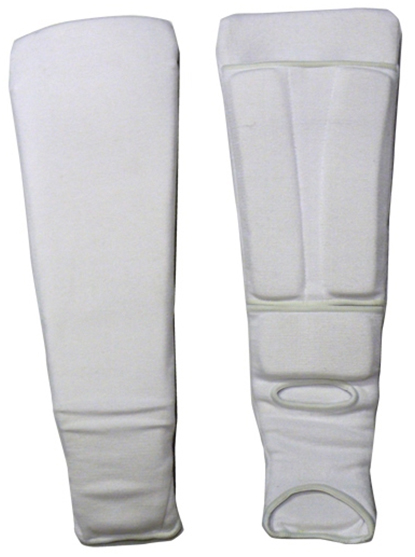 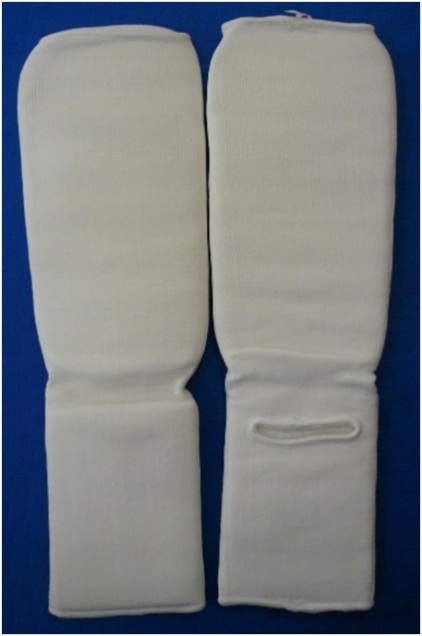 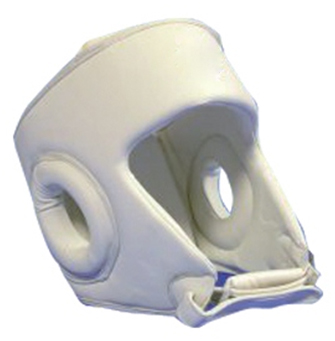 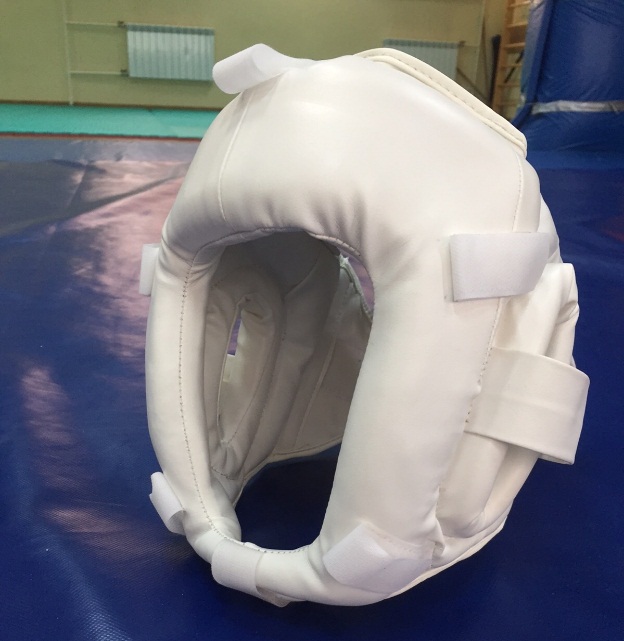 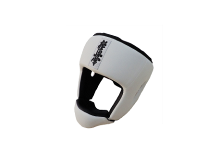 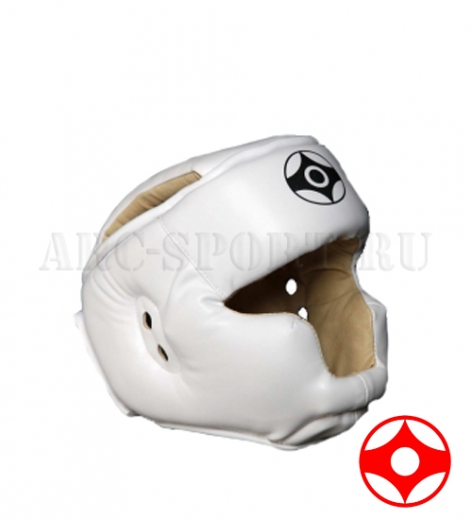 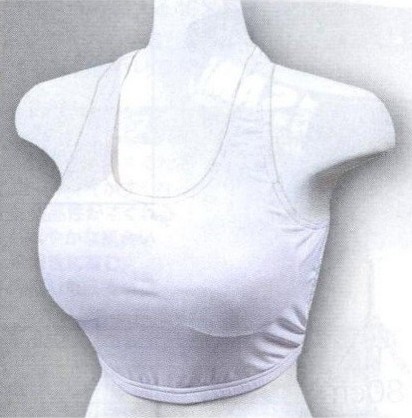 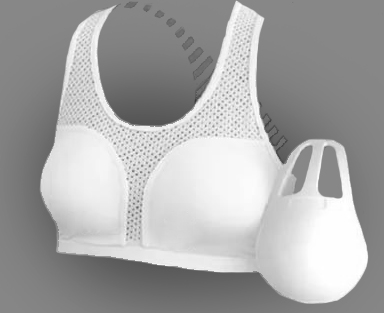 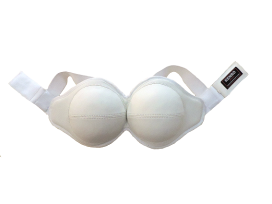 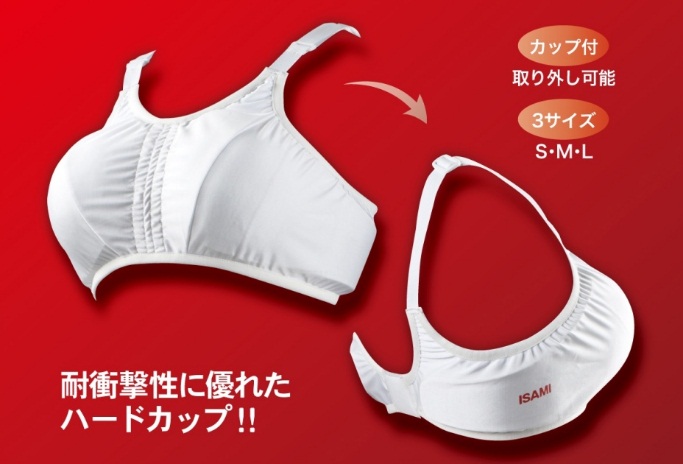 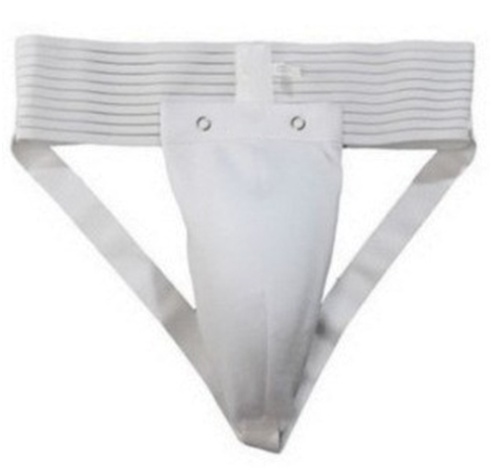 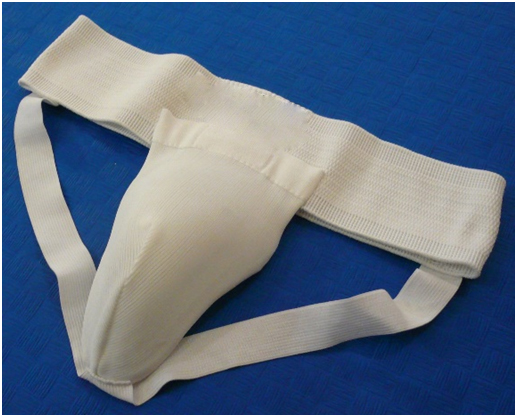 